Publicado en Madrid el 06/02/2024 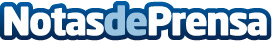 Ambiseint firma una Máster Franquicia para Rumanía y Moldavia, y abre las puertas a su expansión en Europa del EsteDada la buena acogida y el gran potencial de la zona, se prevé abrir, en una primera fase, un mínimo de 25 unidades operativas en todo el territorio Datos de contacto:Pura De ROJASALLEGRA COMUNICACION+34619983310Nota de prensa publicada en: https://www.notasdeprensa.es/ambiseint-firma-una-master-franquicia-para Categorias: Nacional Franquicias Marketing Madrid Baleares Consumo http://www.notasdeprensa.es